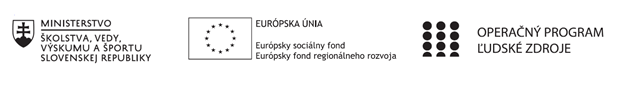 Písomný výstup pedagogického klubu 10.Pokyny k vyplneniu Písomného výstupu pedagogického klubu:	Písomný výstup zahrňuje napr. osvedčenú pedagogickú prax, analýzu s odporúčaniami, správu s odporúčaniami. Vypracováva sa jeden písomný výstup za polrok. V riadku Prioritná os – VzdelávanieV riadku špecifický cieľ – riadok bude vyplnený v zmysle zmluvy o poskytnutí NFPV riadku Prijímateľ -  uvedie sa názov prijímateľa podľa zmluvy o poskytnutí nenávratného finančného príspevku (ďalej len "zmluva o NFP")V riadku Názov projektu -  uvedie sa úplný názov projektu podľa zmluvy NFP, nepoužíva sa skrátený názov projektu V riadku Kód projektu ITMS2014+ - uvedie sa kód projektu podľa zmluvy NFPV riadku Názov pedagogického klubu (ďalej aj „klub“) – uvedie sa  celý názov klubu V riadku Meno koordinátora pedagogického klubu – uvedie sa celé meno a priezvisko koordinátora klubuV riadku Školský polrok -  výber z dvoch možnosti – vypracuje sa za každý polrok zvlášťseptember RRRR – január RRRR február RRRR – jún RRRR V riadku Odkaz na webové sídlo zverejnenej správy – uvedie sa odkaz / link na webovú stránku, kde je písomný výstup zverejnenýV tabuľkách Úvod ,Jadro a Záver sa popíše výstup v požadovanej štruktúre V riadku Vypracoval – uvedie sa celé meno a priezvisko osoby/osôb (členov klubu), ktorá písomný výstup vypracovala  V riadku Dátum – uvedie sa dátum vypracovania písomného výstupuV riadku Podpis – osoba/osoby, ktorá písomný výstup vypracovala sa vlastnoručne   podpíšeV riadku Schválil - uvedie sa celé meno a priezvisko osoby, ktorá písomný výstup schválila (koordinátor klubu/vedúci klubu učiteľov) V riadku Dátum – uvedie sa dátum schválenia písomného výstupu V riadku Podpis – osoba, ktorá písomný výstup schválila sa vlastnoručne podpíše.Prioritná osVzdelávanieŠpecifický cieľ1.1.1 Zvýšiť inkluzívnosť a rovnaký prístup ku kvalitnému vzdelávaniu a zlepšiť výsledky a kompetencie detí a žiakovPrijímateľZákladná škola, Štúrova 341, Hanušovce n/TNázov projektuRozvoj funkčnej gramotnosti žiakov v  základnej školeKód projektu  ITMS2014+312011Q919Názov pedagogického klubu Klub rozvoja osobnosti žiakovMeno koordinátora pedagogického klubuAnna Hliboká ČurlikováŠkolský polrok 2.šk.polrok 2018/19Odkaz na webové sídlo zverejnenia písomného výstupuwww.zshanusovce.edupage.skÚvod:Stručná anotáciaPísomný výstup klubu tvoria  návrhy pracovných listov na rozvoj čitateľskej gramotnosti v prierezovej téme osobnostný a sociálny rozvoj  v predmete slovenský jazyk a literatúra pre jednotlivé ročníky. K pracovným listom sú vytvorené  návrhy metodických  postupov.Kľúčové slováslovenský jazyk a literatúra, čitateľská gramotnosť, prierezová téma osobnostný a sociálny rozvoj,inovatívne metódy, odborná literatúra, pracovné listy, metodiky, Zámer a priblíženie témy písomného výstupu Téma písomného výstupu pedagógov bola rozdelená podľa ročníkov v súlade so štátnym vzdelávacím programom.5.ročník – próza, 6.ročník – próza, 7.ročník – komunikácia, 8.ročník – próza, 9.ročník -  próza.  Zámer – rozvoj čitateľskej gramotnosti v prierezovej téme osobnostný a sociálny rozvoj..Jadro:Popis témy/problémČlenovia pedagogického klubu v prvom polroku šk.roku 2018/19  študovali odbornú literatúru z knižných  ale aj internetových zdrojov, tvorili edukačné texty na rozvoj čitateľskej gramotnosti.Pre jednotlivé ročníky vytvárali pracovné listy s využitím inovatívnych metód, postupov vo vyučovaní.Záver:Zhrnutia a odporúčania pre činnosť pedagogických zamestnancovV návrhoch  pracovných listov vylepšovať úlohy na čitateľskú gramotnosť. Návrhy pracovných listov zapracovať do plánov krúžkovej činnosti.Vypracoval (meno, priezvisko)Anna Hliboká ČurlikováDátum2.7.2019PodpisSchválil (meno, priezvisko)DátumPodpis